相信很多大学生已经找到自己的喜欢的会计工作，现在就是开始学习公司里的账务处理，来达到快速的独立上手！所以今天小编就给大家整理一份中小企业常见账务处理汇总，是非常实用的！奋斗吧，打工人！（文末有完整版）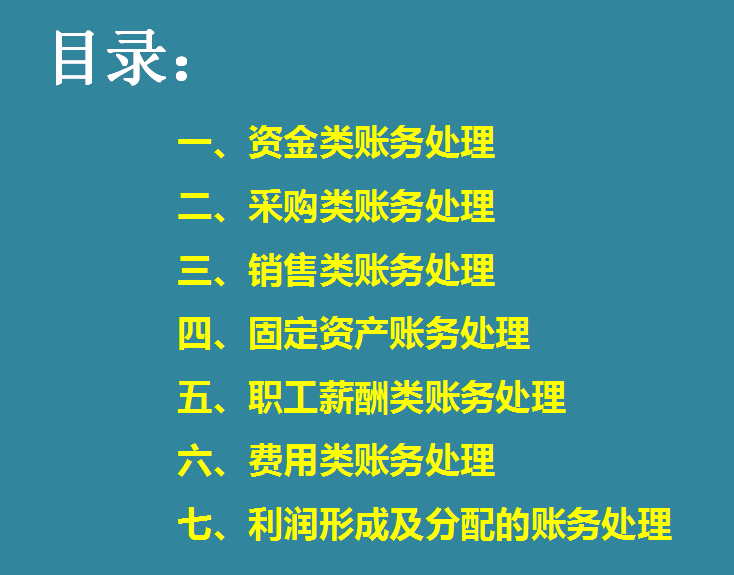 一、资金类账务处理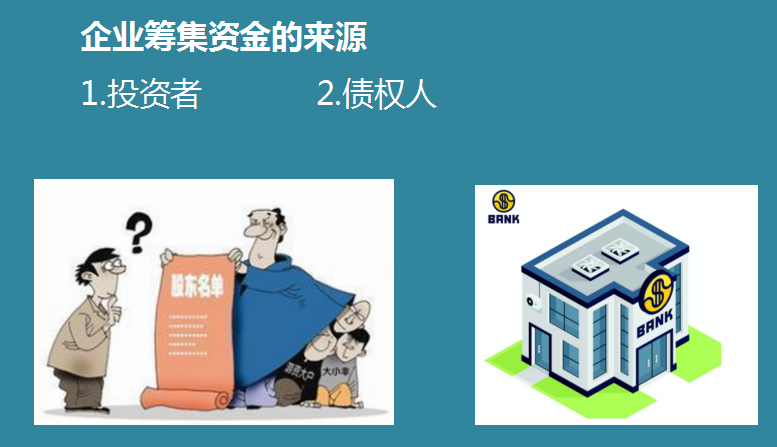 1、企业筹集资金的核算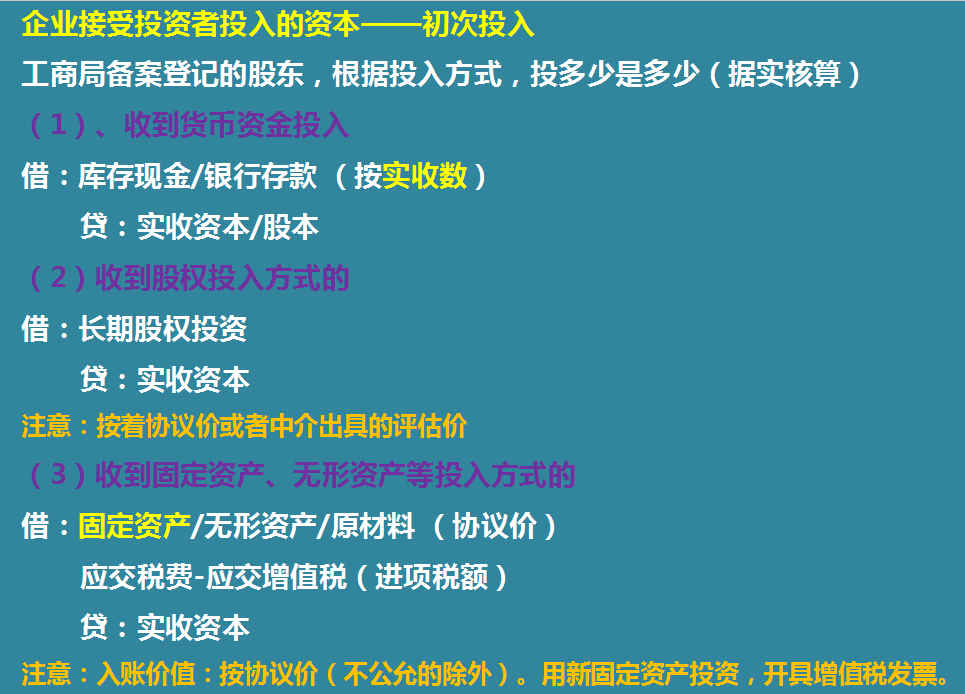 案例：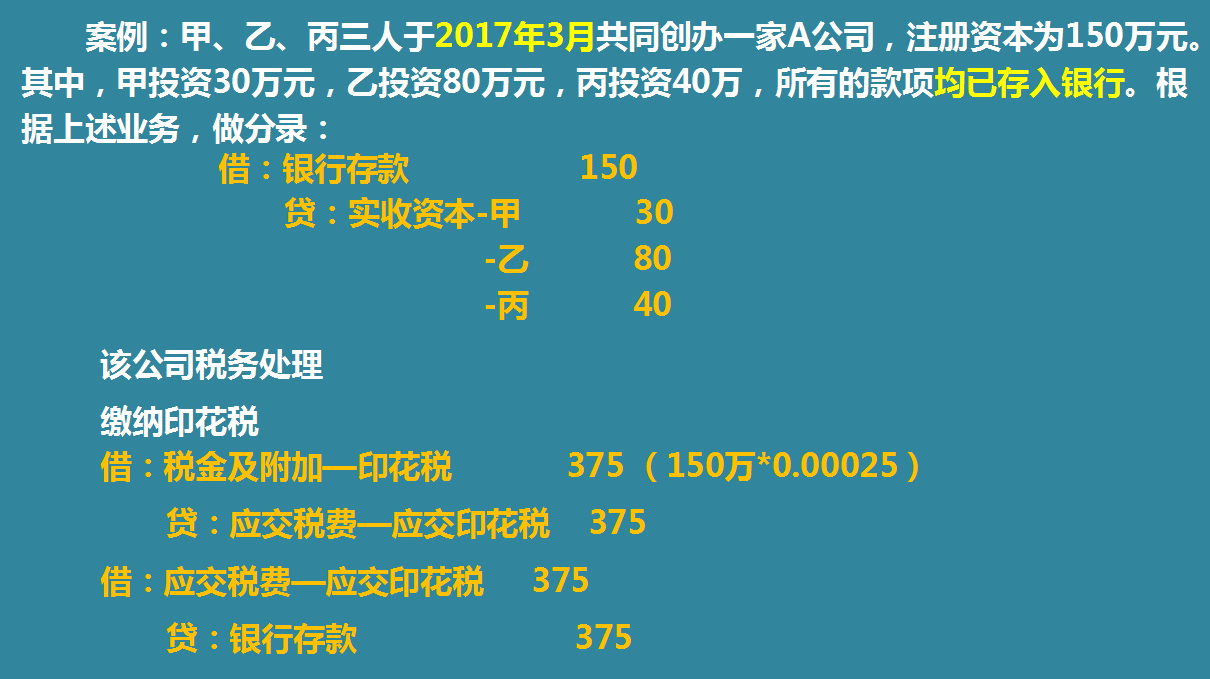 2、货币资金—现金业务的核算库存现金盘点的账务处理（1）根据现金盘点表调账，使账实相符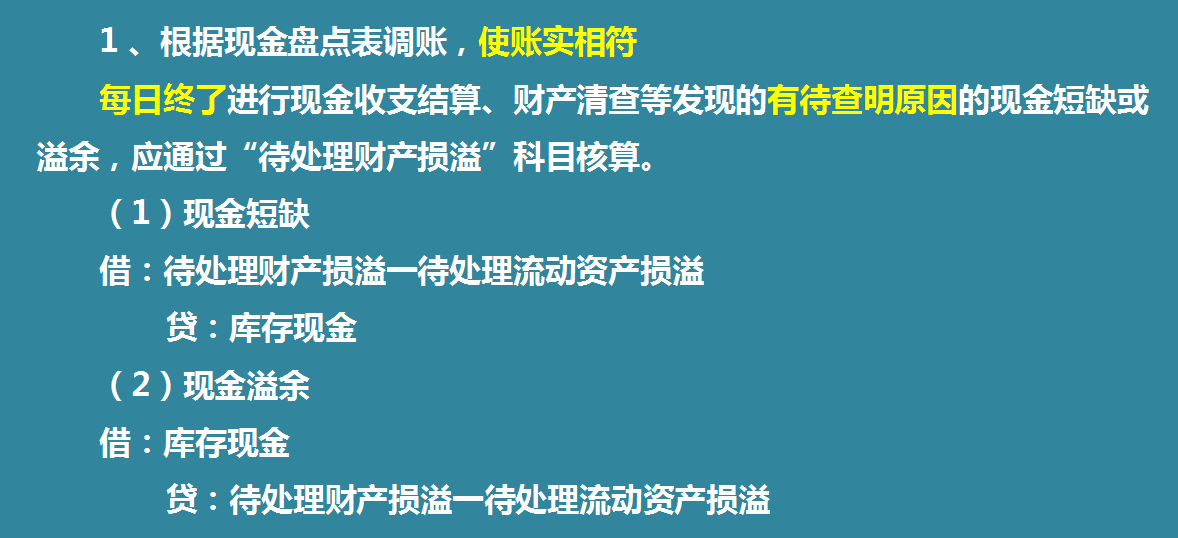 （2）查明原因后分别按以下情况处理：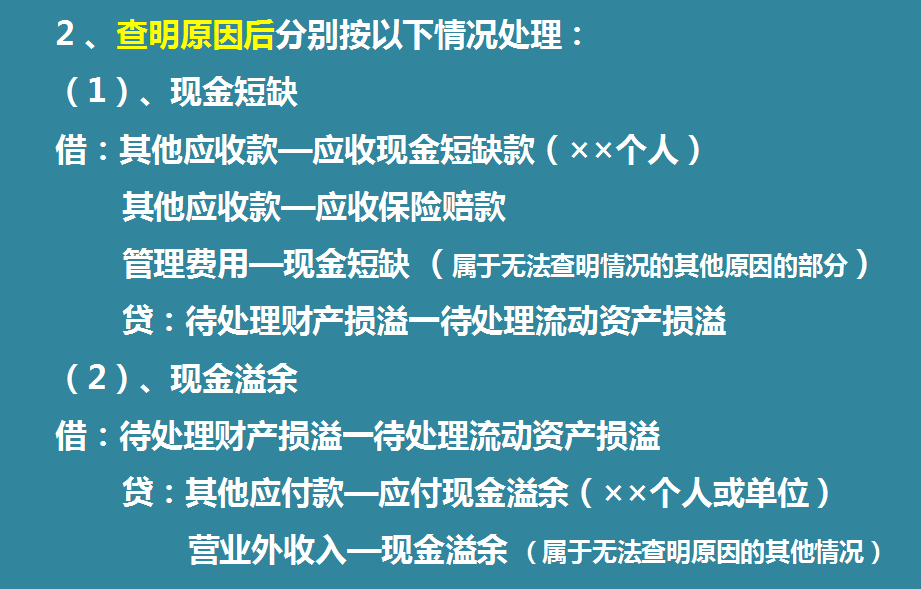 3、货币资金—银行业务的核算、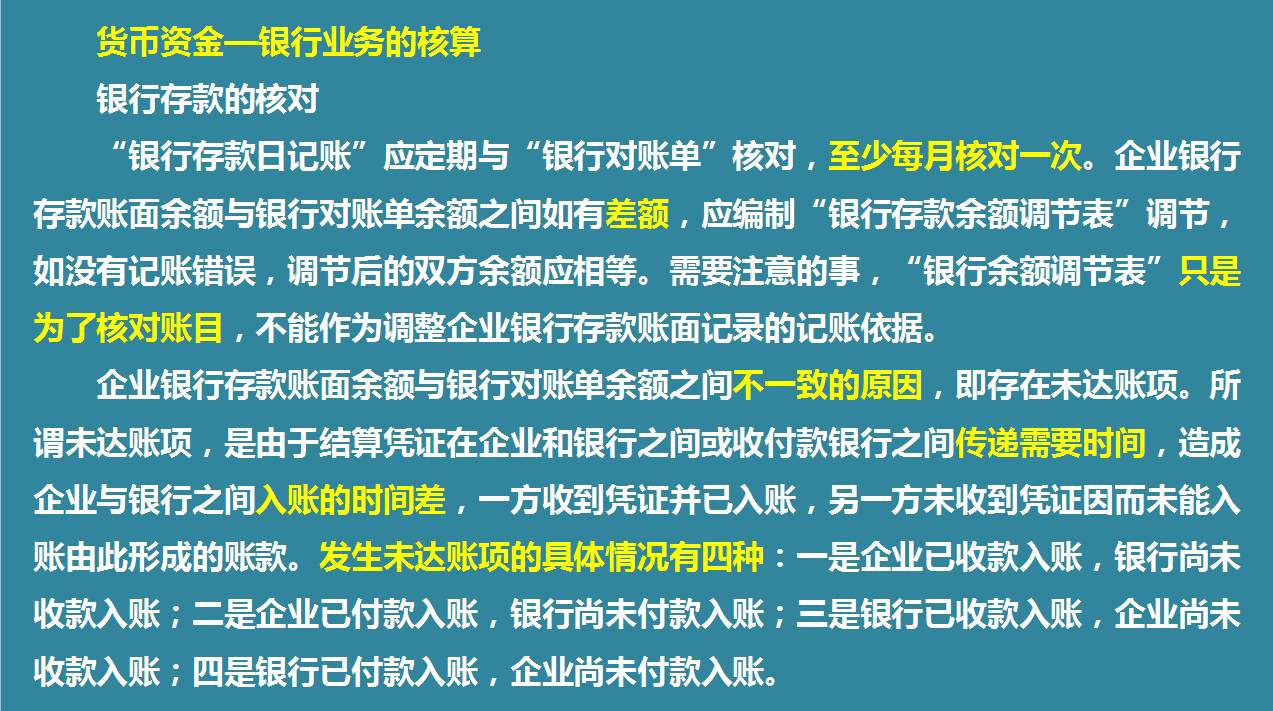 二、采购类账务处理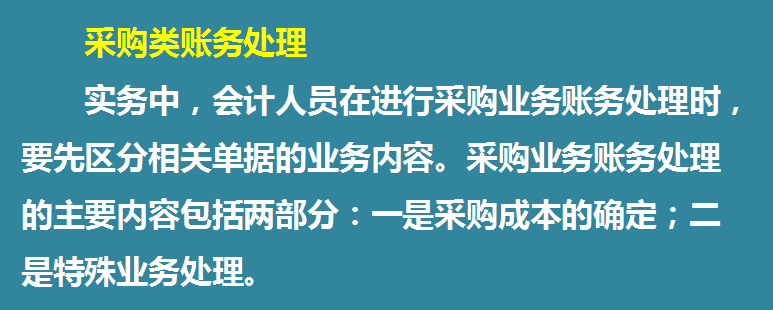 1、商品存货的成本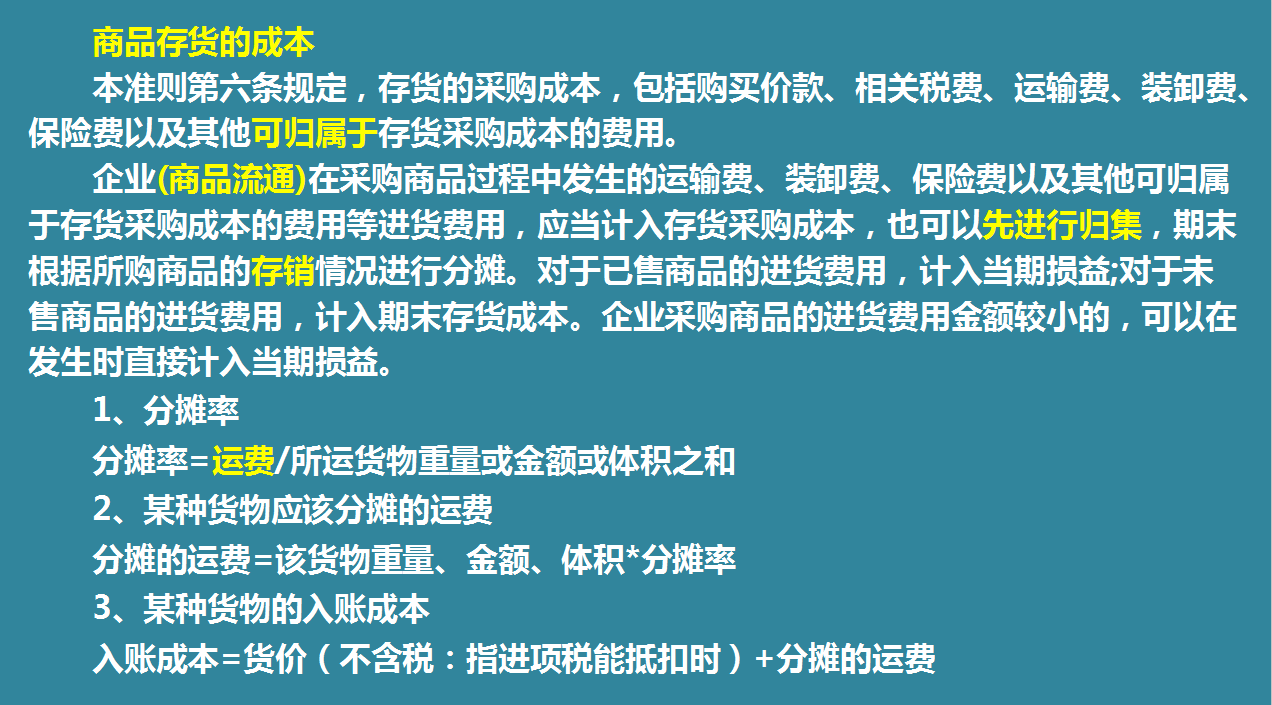 在会计处理上，其实都可以概括成三种特殊业务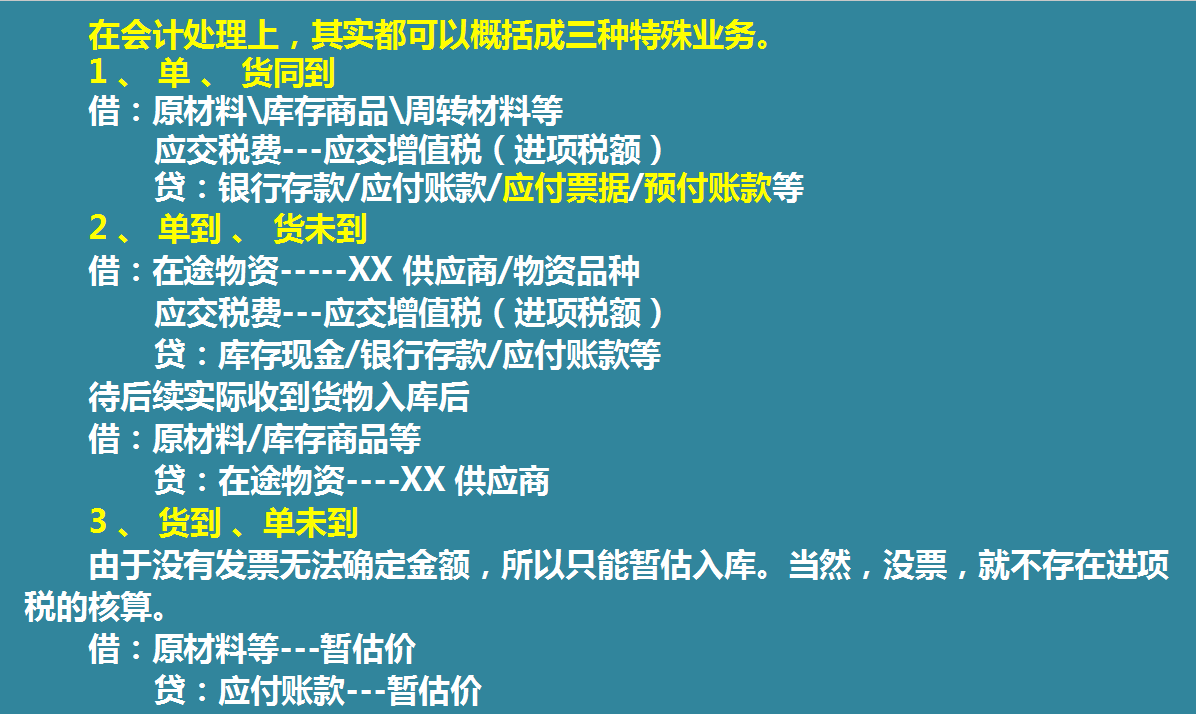 注意，暂估入库业务，后续处理有二种方法：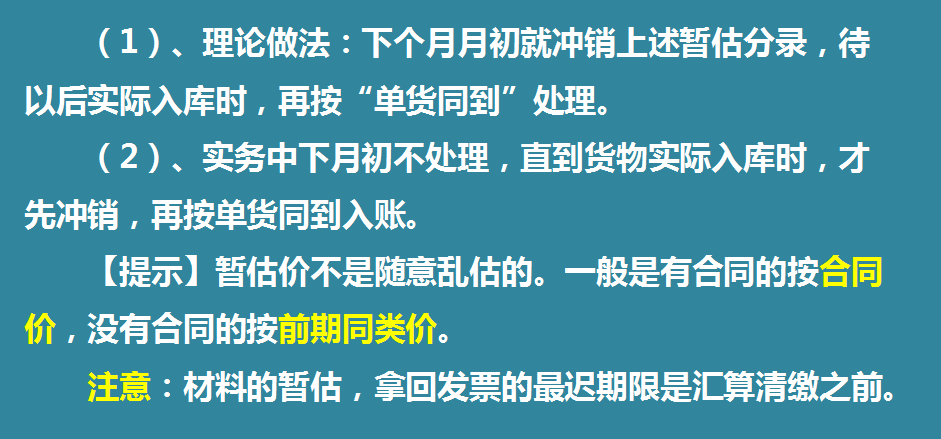 